Directions:In a straight transect (line), stop every 30 steps. Each stop will be called a plot, and this is where your browse evaluation will take place. The transect should encompass about 50 plots. At each plot, please conduct the following:Look within a 4ft radius for regeneration (yes = 1, no = 0) and browse impacts (see below).Look up and assess the percentage canopy cover (over 50% “+” and less than 50% “-“).Between plots: Look for deer pellets along transect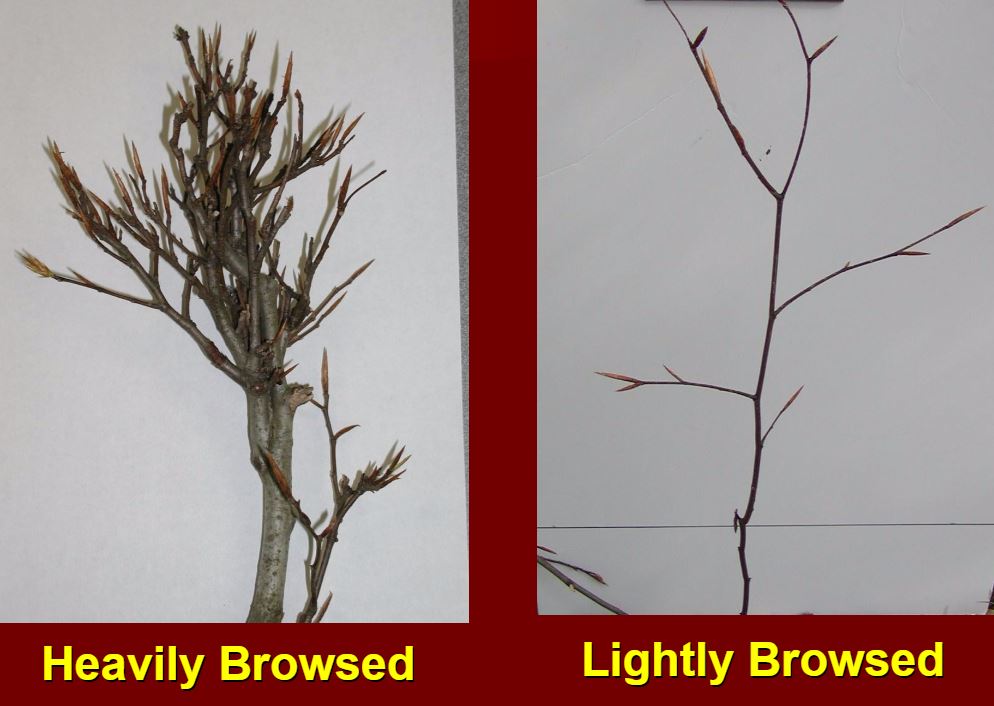 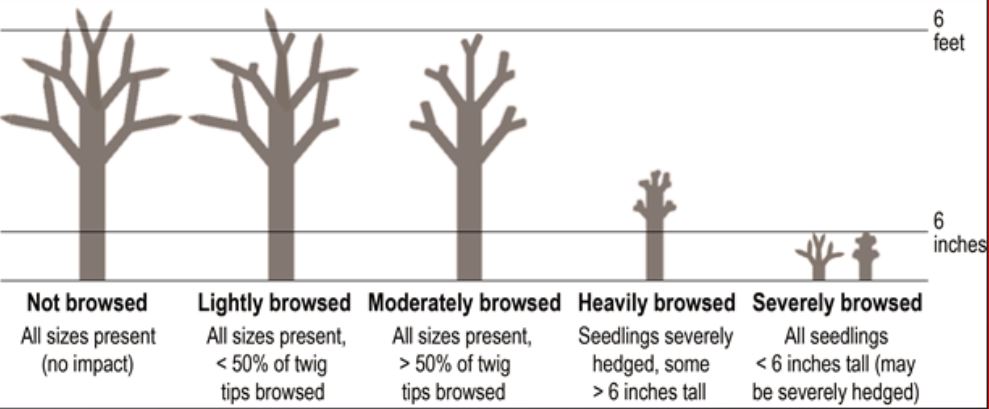 